КОНКУРСНА ДОКУМЕНТАЦИЈАЈАВНА НАБАВКА УСЛУГЕ СТРУЧНОГ ОСПОСОБЉАВАЊАОзнака из Општег речника набавке:80530000-8 Услуге стручног оспособљавањаОТВОРЕНИ ПОСТУПАКБР. ЈНОП/2-2019/ИПУКУПАН БРОЈ СТРАНА: 46ОБЈАВЉЕНО НА ПОРТАЛУ ЈАВНИХ НАБАВKИ(24.07.2019. године)Београд, јул 2019. На основу чл. 32. и 61. Закона о јавним набавкама („Службени гласник РС” бр. 124/12, 14/15 и 68/15- у даљем тексту: Закон), чл. 2. Правилника о обавезним елементима конкурсне документације у поступцима јавних набавки и начину доказивања испуњености услова („Службени гласник РС” бр. 86/15 и 41/19), Одлуке о покретању поступка јавне набавке број: 404-02-41/1/2019-01 и Решења о образовању комисије за јавну набавку број: 404-02-41/2/2019-01, припремљена је:КОНКУРСНА ДОКУМЕНТАЦИЈАза јавну набавку услуге стручног оспособљавањау отвореном поступкубр. ЈНОП/2-2019/ИПКонкурсна документација садржи:Конкурсна документација има укупно 46 страна.I  ОПШТИ ПОДАЦИ О ЈАВНОЈ НАБАВЦИПодаци о наручиоцу:Назив наручиоца: Kaнцеларија за управљање јавним улагaњима      Адреса наручиоца: Београд, Немањина број 11      Матични број : 07020171      ПИБ: 109311023       Шифра делатности: 8411       Интернет страница наручиоца: www.obnova,gov.rsВрста наручиоца: Државни орган   Врста поступка јавне набавкеПредметна јавна набавка се спроводи у отвореном поступку, у складу са одредбама Закона и подзаконским актима којима се уређују јавне набавке. Врста предмета јавне набавке    	Предмет јавне набавке бр. ЈНОП/2-2019/ИП су услуге стручног оспосовљавања.Циљ поступкаПоступак јавне набавке се спроводи ради закључења уговора о јавној набавци.Резервисана јавна набавкаНаручилац не спроводи резервисану јавну набавку у смислу одредби члана 8. Закона.Електронска лицитацијаНаручилац не спроводи електронску лицитацију у смислу члана 42. Закона. Лице за контакт или службаРок у коме ће наручилац донети одлуку о додели уговораОдлуку о додели уговора наручилац ће донети у року од 10 (десет) дана од дана отварања понуда. II. ПОДАЦИ О ПРЕДМЕТУ ЈАВНЕ НАБАВКЕ1. Предмет јавне набавкеПредмет јавне набавке бр. ЈНОП/2-2019/ИП су услуге стручног оспособљавања. Назив и ознака из Општег речника набавке80530000-8 Услуге стручног оспособљавања2. ПартијеПредмет јавне набавке није обликован по партијама.III  ВРСТА, ТЕХНИЧКЕ КАРАКТЕРИСТИКЕ (СПЕЦИФИКАЦИЈЕ), КВАЛИТЕТ, КОЛИЧИНА И ОПИС ДОБАРА, РАДОВА ИЛИ УСЛУГА, НАЧИН СПРОВОЂЕЊА КОНТРОЛЕ И ОБЕЗБЕЂИВАЊА ГАРАНЦИЈЕ КВАЛИТЕТА, РОК ИЗВРШЕЊА ИЛИ ИСПОРУКЕ ДОБАРА, ЕВЕНТУАЛНЕ ДОДАТНЕ УСЛУГЕ И СЛ.Закључком Владе 05 Број: 401-7329/2019 од 18. јула 2019. године усвојен је Програм промоције предузетништва и самозапошљавања (у даљем тексту: Програм), којим је предвиђено да ће Канцеларија за управљање јавним улагањима расписати јавни позив за подношење понуда у поступку јавне набавке у циљу вршења одабира имплементационог партнера који ће вршити следеће услуге: информисање потенцијалних корисника кредита о Програму, обуке потенцијалних корисника кредита, саветодавне услуге, менторинг и промоција Програма и постигнутих резултата. Средства за реализацију овог програма обезбеђена су Решењем о употреби средстава текуће буџетске резерве 05 Број 401-6537/2019 од 27.06.2019. године.Предмет јавне набавке су услуге стручног оспособљавања селектованих кандидата, које је неопходно да изабрани понуђач изврши. Наведено обухвата следеће:Сачињавање предлога Програма стручног оспособљавања лица у погледу предузетништва и самозапошљавања,Промоција Програма стручног оспособљавања лица у погледу предузетништва и самозапошљавања;Организовање обуке за почетнике у пословању за писање пословног плана; иОрганизовања подршке учесницима обуке (mentoring) којима је одобрен кредит код партнерске банке.Сачињавање предлога Програма стручног оспособљавања лица у погледу предузетништва и самозапошљавањаДобављач, односно пружалац услуге је дужан да предлог Програма стручног оспособљавања лица у погледу предузетништва и самозапошљавања са пратећим тренинг материјалом достави наручиоцу на одобравање. Након одобравања од стране наручиоца, добављач, односно пружалац услуге је дужан да припреми целокупни тренинг материјал за сваког ученика обуке. Програм обуке и методологија рада треба да буде прилагођена раду са одраслим особама и интерактивна како би се полазницима омогућило довољно практичног  рада а тиме и лакше усвајање зњања.Програм треба да обухвати најмање следеће теме:Дефинисање будуће стратегије пословања уз коришћење практичних алата Израда финансијског плана укључујући и петогодишњу пројекцију пословањаСа детаљима Програма, наручилац ће упознати добављача, односно пружаоца услуге након потписивања уговора.Промовисање Програма стручног оспособљавања лица у погледу предузетништва и самозапошљавања Добављач, односно пружалац услуге је у обавези да изврши услуге промовисања Програма промоције предузетништва и самозапошљавања.Циљ наведеног промовисања је упознавање заинтересованих лица са Програмом стручног оспособљавања лица у погледу предузетништва и самозапошљавања.Промоцијом је неопходно обухватити што већи број потенцијалних корисника  и упознати их са Програмом стручног оспособљавања лица у погледу предузетништва и самозапошљавања.Промоцију је потребно извршити маркетиншким каналима као што су: локални медији, Web site, друштвене мреже (Facebook, Linkedin, Instagram), te директном комуникацијом путем e-mailа и слично.Добављач, односно пружалац услуге је у обавези да организује и презентује Програм организованањем најмање 6 скупова на територији Републике Србије. Неопходно је да се локације скупова реализују у регионалним седиштима пружаоца услуге и да се омогући да се заинтересована лица ближе упознају са условима Програма и након завршених промотивних скупова.Добављач, односно пружалац услуге је у обавези и да изради штампани промотивни материјал који ће користити у сврху промоције Програма. Сви промотивни материјали и промотивне активности биће претходно усаглашене са наручиоцем.Информације које је добављач, односно пружалац услуге дужан да промовише односе се на опис Програма стручног оспособљавања лица у погледу предузетништва и самозапошљавања, затим, на период у коме ће заинтересована лица моћи да се пријаве, место и начин пријаве, као и које критеријуме треба да испуне кандидати – корисници кредита/бесповратних средстава. Све наведено је неопходно обезбедити и у штампаном формату, који ће се поделити свим учесницима скупова.Обука за почетнике у пословању за писање пословног планаДобављач, односно пружалац услуге је дужан да изврши селекцију пријава заинтересованих кандидата за учешће у Програму у складу са критеријумима усаглашеним од стране Наручиоца, а које ће Наручилац доставити након потписивања уговора.Након селекције пријављених кандидата, пружалац услуге је у обавези да изврши услугу обуке за почетнике у пословању за писање пословног плана, која обухвата припрему и разраду квалитетних пословних планова који су потребни зарад аплицирања за кредите код пословних банака.Добављач, односно пружалац услуге је у обавези да:организуjе најмање 10 обука за израду пословног плана поштујући регионалну заступљеност заинтересованих корисника на целој територији Републике Србије;обезбеди простор за одржавање обука као и неопходну опрему; обезбеди освежење и пропратни штампани материјал за учеснике обука; и додели сертификате учесницима обука.Трајање једне обуке је пет дана (40 часова), с тим да ће учесници обука имати могућност да доврше или појасне сегменте радног плана уз подршку тренера у трајању до 12 сати. Методологија рада са крајњим корисницима треба да пружи и суштинску подршку у процесу планирања и одрживог управљања главним аспектима пословања почетника у пословању, тако да треба да се поред конкретног пословног плана привредницима пружи могућност ширег и стратешког посматрања, анализе, планирања и управљања сопственим пословањем. Организовања подршке учесницима обуке (mentoring) којима је одобрен кредит код партнерске банкеДобављач, односно пружалац услуге је у обавези да изврши услугу организовања подршке учесницима  обука (mentoring) којима је одобрен кредит код партнерске банке, на три начина:  стручна саветодавна подршка за сваког појединачног корисника кредита у трајању од 3 дана. Тродневна саветодавна подршка биће усмерена на тачно одређену област пословања за коју је почетнику у пословању потребна помоћ. стручна саветодавна подршка која обухвата повезивање почетника у пословању са представницима приватног сектора, као и разним институцијама и организацијама. Овај ниво подршке треба да омогући почетницима у пословању размену искустава и стицање практичног знања из области пословања који обављају. организовање 4 специјализоване радионица за више корисника Програма. Теме радионица биће прилагођене потребама корисника Програма и зависиће од њихове структуре (индустрија, производња или услуга). Теме специјализованих обука биће накнадно утврђене и усаглашене са наручиоцем. Добављач, односно пружалац услуге je дужан да изврши mentoring за све заинтересоване учеснике који су успешно завршили обуку и којима је одобрен кредит од стране изабране банке.Пружање услуге mentoringa, добављач, односно пружалац услуге је дужан да изврши у трајању од 3 дана (или 24 сата у току 12 месеци).IV  УСЛОВИ ЗА УЧЕШЋЕ У ПОСТУПКУ ЈАВНЕ НАБАВКЕ ИЗ ЧЛ. 75. И 76. ЗАКОНА И УПУТСТВО КАКО СЕ ДОКАЗУЈЕ ИСПУЊЕНОСТ ТИХ УСЛОВАОБАВЕЗНИ УСЛОВИ Право на учешће у поступку јавне набавке имају понуђачи који испуњавају ОБАВЕЗНЕ УСЛОВЕ за учешће у поступку јавне набавке, који су прописани чланом 75. Закона о јавним набавкама (у даљем тексту: Закон). Обавезни услови су:Услов: Понуђач у поступку јавне набавке мора да докаже  да је регистрован код надлежног органа, односно уписан у одговарајући регистар (члан 75. став 1. тачка 1) Закона).Услов: Понуђач у поступку јавне набавке мора да докаже да он и његов  законски заступник није осуђиван за неко од кривичних дела као члан организоване криминалне групе, да није осуђиван за кривична дела против привреде, кривична дела против животне средине, кривично дело примања или давања мита, кривично дело преваре (члан 75. став 1. тачка 2)Закона).Услов: Понуђач у поступку јавне набавке мора доказати да је измирио доспеле порезе, доприносе и друге јавне дажбине у складу са прописима Републике Србије или стране државе када има седиште на њеној територији. (члан 75. ст. 1. тачка 4) Закона).4) Услов: Понуђач у поступку јавне набавке мора доказати да има важећу дозволу надлежног органа за обављање делатности која је предмет јавне набавке, ако је таква дозвола предвиђена посебним прописом. (члан 75. став 1. тачка 5) Закона).Напомена: „За ову јавни набавку дозвола надлежног органа за обављање делатности која је предмет јавне набавке није предвиђена посебним прописом“.5) Услов: Понуђачи су дужни да при састављању својих понуда изричито наведу да су поштовали обавезе које произлазе из важећих прописа о заштити на раду, запошљавању и условима рада, заштити животне средине, као и да немају забрану обављања делатности која је на снази у време подношења понуде (члан 75. став 2. Закона).2. ДОДАТНИ УСЛОВИПонуђач који учествује у поступку предметне јавне набавке, мора испунити додатне услове за учешће у поступку јавне набавке, одређене у члану 76. став 2. Закона, и то: да располаже потребним финансијским, пословним, техничким и кадровским капацитетом. Финансијски капацитет:Пословни капацитет:3) Технички капацитет4)Кадровски капацитет:Наведене доказе о испуњености услова понуђач може доставити у виду неоверених копија, а наручилац ће пре доношења одлуке о додели уговора, тражити од понуђача, чија је понуда на основу извештаја о стручној оцени понуда  оцењена као најповољнија, да достави на увид оригинал или оверену копију свих доказа.Ако понуђач у остављеном примереном року који не може бити краћи од пет дана, не достави на увид оригинал или оверену копију тражених доказа, наручилац ће његову понуду одбити као неприхватљиву.Понуђачи који су регистровани у регистру који води Агенција за привредне регистре не морају да доставе доказ из члана 75. став 1. тачка 1) – Извод из регистра Агенције за привредне регистре, који је јавно доступан на интернет страници Агенције за привредне регистре.Уколико су понуђачи регистровани у Регистру понуђача, који води Агенција за привредне регистре, не морају да достављају доказе из члана 75. став 1. тач. 1) до 4) Закона, већ су у обавези, да јасно нагласе да су уписани у Регистар понуђача. Наручилац неће одбити понуду као неприхватљиву, уколико понуда не садржи доказ одређен конкурсном документацијом, ако понуђач у понуди наведе интернет страницу на којој су подаци који су тражени у оквиру услова јавно доступни. Уколико је доказ о испуњености услова електронски документ, понуђач доставља копију електронског документа у писаном облику, у складу са законом којим се уређује електронски документ. Ако се у држави у којој понуђач има седиште не издају тражени докази, понуђач може, уместо доказа, приложити своју писану изјаву, дату под кривичном и материјалном одговорношћу оверену пред судским или управним органом, јавним бележником или другим надлежним органом те државе.Ако понуђач има седиште у другој држави, наручилац може да провери да ли су документи којима понуђач доказује испуњеност тражених услова издати од стране надлежних органа те државе.Понуђач је дужан да без одглагања писмено обавести наручиоца о било којој промени у вези са испуњеношћу услова из поступка јавне набавке, која наступи до доношења одлуке, односно закључења уговора, односно током важења уговора о јавној набавци и да је документује на прописан начин.V КРИТЕРИЈУМ ЗА ИЗБОР НАЈПОВОЉНИЈЕ ПОНУДЕКритеријум за доделу уговора: Избор најповољније понуде наручилац ће извршити применом критеријума ,,најнижа понуђена цена“. Приликом оцене понуда као релевантна узимаће се укупна понуђена цена без ПДВ-а.Елементи критеријума, односно начин на основу којих ће наручилац извршити доделу уговора у ситуацији када постоје две или више понуда са једнаким бројем пондера или истом понуђеном ценом Уколико две или више понуда имају исту најнижу понуђену цену, као најповољнија биће изабрана понуда оног понуђача који је понудио дужи рок за организовања подршке учесницима обуке (mentoring) којима је одобрен кредит код партнерске банке.Уколико ни након примене горе наведеног резервног елемента критеријума није могуће донети одлуку о додели уговора, наручилац ће уговор доделити понуђачу који буде извучен путем жреба. Наручилац ће писмено обавестити све понуђаче који су поднели понуде о датуму када ће се одржати извлачење путем жреба. Жребом ће бити обухваћене само оне понуде које имају једнаку најнижу понуђену цену и исти рок за организовања подршке учесницима обуке (mentoring) којима је одобрен кредит код партнерске банке.Извлачење путем жреба Наручилац ће извршити јавно, у присуству понуђача, и то тако што ће називе понуђача исписати на одвојеним папирима, који су исте величине и боје, те ће све те папире ставити у провидну кутију одакле ће извући само један папир. Понуђачу чији назив буде на извученом папиру ће бити додељен уговор. Наручилац ће сачинити и доставити записник о спроведеном извлачењу путем жреба.На жреб ће бити позвани сви понуђачи са једнаким понудама, а о чему ће бити благовремено обавештени.VI ОБРАСЦИ КОЈИ ЧИНЕ САСТАВНИ ДЕО ПОНУДЕСаставни део понуде чине следећи обрасци:Образац понуде (Образац 1);Образац структуре понуђене цене, са упутством како да се попуни (Образац 2); Образац трошкова припреме понуде (Образац 3); Образац изјаве о независној понуди (Образац 4);Образац изјаве понуђача о испуњености услова из члана 75. став 2. Закона (Образац 5);Oбразац референтне листе (Образац 6);Образац изјаве о кључно техничком особљу (Образац 7);Изјава понуђач о издатој гаранцији (Образац 8);Образац изјаве понуђача о испуњености додатних услова из члана 76. став 2. Закона (Образац 9); Менично писмо - овлашћење (Образац 10);  други обрасци и изјаве из Конкурсне документације, ако су тражени у конкурсној документацији и ако је њихово достављање одређено као обавеза.(ОБРАЗАЦ 1)ОБРАЗАЦ ПОНУДЕПонуда бр. ________________ од __________________ за јавну набавку услуга стручног оспособљавања бр. ЈНОП/2-2019/ИП.  1)ОПШТИ ПОДАЦИ О ПОНУЂАЧУ2) ПОНУДУ ПОДНОСИ: Напомена: заокружити начин подношења понуде и уписати податке о подизвођачу,, уколико се понуда подноси са подизвођачем, односно податке о свим учесницима заједничке понуде, уколико понуду подноси група понуђача3) ПОДАЦИ О ПОДИЗВОЂАЧУ Напомена: Табелу „Подаци о подизвођачу“ попуњавају само они понуђачи који подносе  понуду са подизвођачем, а уколико има већи број подизвоћача од места предвиђених у табели, потребно је да се наведени образац копира у довољном броју примерака, да се попуни и достави за сваког подизвођача.4) ПОДАЦИ О УЧЕСНИКУ  У ЗАЈЕДНИЧКОЈ ПОНУДИНапомена: Табелу „Подаци о учеснику у заједничкој понуди“ попуњавају само они понуђачи који подносе заједничку понуду, а уколико има већи број учесника у заједничкој понуди од места предвиђених у табели, потребно је да се наведени образац копира у довољном броју примерака, да се попуни и достави за сваког понуђача који је учесник у заједничкој понуди.5) ОПИС ПРЕДМЕТА НАБАВКЕ: Услуга стручног оспособљавањаДатум 					              Понуђач_____________________________			________________________________Напомене: Образац понуде понуђач мора да попуни и потпише, чиме потврђује да су тачни подаци који су у обрасцу понуде наведени. Уколико понуђачи подносе заједничку понуду, група понуђача може да се определи да образац понуде потписују сви понуђачи из групе понуђача или група понуђача може да одреди једног понуђача из групе који ће попунити и потписом оверити образац понуде.(ОБРАЗАЦ 2)ОБРАЗАЦ СТРУКТУРЕ ЦЕНЕ СА УПУТСТВОМ КАКО ДА СЕ ПОПУНИУпутство за попуњавање обрасца структуре цене: Понуђач треба да попуни образац структуре цене на следећи начин:у колону „Цена без ПДВ-а“, понуђач је у обавези да упише цену за сваку од наведених услуга (позиције од 1 – 4);у ред „Укупна цена без ПДВ-а“, понуђач је у обавези да упише укупну понуђену цену која настаје као збир појединачних цена за све наведене услуге (збир појединачних цена услуга на позицијама од 1 – 4);у ред „ПДВ“, понуђач је у обавези да упише износ ПДВ-а за понуђену укупну цену; иу ред „Укупна цена са ПДВ-ом“, понуђач је у обавези да упише укупну понуђену цену са ПДВ-ом, која настаје сабирањем укупне понуђене цене без ПДВ-а са износом ПДВ-а за укупну понуђену цену.(ОБРАЗАЦ 3)ОБРАЗАЦ ТРОШКОВА ПРИПРЕМЕ ПОНУДЕУ складу са чланом 88. став 1. Закона, понуђач ____________________ [навести назив понуђача], доставља укупан износ и структуру трошкова припремања понуде, како следи у табели:Трошкове припреме и подношења понуде сноси искључиво понуђач и не може тражити од наручиоца накнаду трошкова.Ако је поступак јавне набавке обустављен из разлога који су на страни наручиоца, наручилац је дужан да понуђачу надокнади трошкове израде узорка или модела, ако су израђени у складу са техничким спецификацијама наручиоца и трошкове прибављања средства обезбеђења, под условом да је понуђач тражио накнаду тих трошкова у својој понуди.Напомена: достављање овог обрасца није обавезно.(ОБРАЗАЦ 4)ОБРАЗАЦ ИЗЈАВЕ О НЕЗАВИСНОЈ ПОНУДИУ складу са чланом 26. Закона, ________________________________________,                                                                             (Назив понуђача)даје: ИЗЈАВУО НЕЗАВИСНОЈ ПОНУДИПод пуном материјалном и кривичном одговорношћу потврђујем да сам понуду у поступку јавне набавке услуге стручног оспособљавања бр. ЈНОП/2-2019/ИП, поднео независно, без договора са другим понуђачима или заинтересованим лицима.Напомена: у случају постојања основане сумње у истинитост изјаве о независној понуди, наручулац ће одмах обавестити организацију надлежну за заштиту конкуренције. Организација надлежна за заштиту конкуренције, може понуђачу, односно заинтересованом лицу изрећи меру забране учешћа у поступку јавне набавке ако утврди да је понуђач, односно заинтересовано лице повредило конкуренцију у поступку јавне набавке у смислу Закона којим се уређује заштита конкуренције. Мера забране учешћа у поступку јавне набавке може трајати до две године. Повреда конкуренције представља негативну референцу, у смислу члана 82. став 1. тачка 2) Закона.Уколико понуду подноси група понуђача, Изјава мора бити потписана од стране овлашћеног лица сваког понуђача из групе понуђача.(ОБРАЗАЦ 5)ОБРАЗАЦ ИЗЈАВЕ О ИСПУЊЕНОСТИ УСЛОВА ИЗЧЛАНА 75. СТАВ 2. ЗАКОНАУ складу са чланом 75. став 2. Закона под пуном материјалном и кривичном одговорношћу, као заступник понуђача, дајем следећу				И З Ј А В УПонуђач  _____________________________________________[навести назив понуђача] у поступку јавне набавке услуге стручног оспособљавања, бр. ЈНОП/2-2019/ИП, је поштовао све обавезе које произлазе из важећих прописа о заштити на раду, запошљавању и условима рада, заштити животне средине, као и да није изречена мера забране обављања делатности, која је на снази у време објављивања позива за подношење понуда.Место:_____________                                                            Понуђач:Датум:_____________                         .                     _____________________                                                        Напомена: Уколико је потребно, ову страницу копирати. (ОБРАЗАЦ 6) ОБРАЗАЦ РЕФЕРЕНТНЕ ЛИСТЕУ вези са чланом 76. став 2. Закона, у име понуђача ___________________________________, изјављујем да сам у претходном периоду од ____________ година, реализовао обуке из различитих области ради побољшања и унапређења пословања привредних субјеката, чија листа је наведена у следећој табели:Збир вредности реализованих обука : __________________ динара без ПДВ-а.Напомена: Уз ову листу потребно је приложити потписану и оверену Изјаву под пуном кривичном и материјалном одговорношћу да је у претходне три године од дана објаве Позива на Порталу јавних набавки реализовао обуке у укупној вредности од најмање 82.000.000,00  динара без пореза на додату вредност.Напомена: Уколико је потребно, ову страницу копирати.(ОБРАЗАЦ 7)ОБРАЗАЦ ИЗЈАВЕ О КЉУЧНОМ ТЕХНИЧКОМ ОСОБЉУУ вези са чланом 77. став 2. Закона, у име понуђача ___________________________________, изјављујем да су следећа лица одговорна за извршења уговора о јавној набавци, чија листа је наведена у следећој табели:Напомена: Уз ову листу потребно је приложити фотокопију Потврду о извршеној обуци.Уколико у току прушања услуга дође до потребе за променом кључног особља које ће бити одговорно за извршење уговора и квалитет услуга, Понуђач о томе обавештава Наручиоца и даје свој предлог на сагласност Наручиоцу. Oсобље мора бити квалификација истих или бољих од захтеваних, што понуђач документује доказима наведеним у тексту конкурсне документације.(ОБРАЗАЦ 8)На основу члана 61. Закона о јавним набавкама („Службени гласник РС“, бр. 124/12, 14/15 и 68/15) и члана 13. и 14. Правилника о обавезним елементима конкурсне документације у поступцима јавних набавки и начину доказивања испуњености услова („Службени гласник РС“, бр. 86/15 и 41/19) даје се следећа:И З Ј А В АПОНУЂАЧА О ФИНАНСИЈСКОЈ  ГАРАНЦИЈИОбавезујемо се да ћемо у моменту закључења уговора, а најкасније у року од 10 дана од дана закључења уговора Наручиоцу предати: Банкарску гаранцију на износ од 10% вредности уговора, на име гаранције за добро извршење посла, без ПДВ, са роком важења 30 дана дужим од дана који је уговорен као рок за извршење уговорених услуга.Банкарску гаранцију на износ уговореног аванса без ПДВ-а, на име гаранције за повраћај авансног плаћања, са роком важења до потпуног правдања примљеног аванса.У _______________________ дана ________2019. године		Потпис овлашћеног лица 		_________________(ОБРАЗАЦ 9)ОБРАЗАЦ ИЗЈАВЕ ПОНУЂАЧА  О ИСПУЊЕНОСТИ ДОДАТНИХ УСЛОВА ЗА УЧЕШЋЕ У ПОСТУПКУ ЈАВНЕ НАБАВКЕ -  ЧЛ. 76. СТ. 2 ЗАКОНАПод пуном материјалном и кривичном одговорношћу, као заступник понуђача, дајем следећу				И З Ј А В УПонуђач  _____________________________________________[навести назив понуђача] у поступку јавне набавке у отвореном поступку бр. ЈНОП/2-2019/ИП -  набавка услуга стручног оспособљавања, испуњава све услове из чл. 76. ст. 2 Закона, односно услове дефинисане конкурсном документацијом за предметну јавну набавку, и то:располаже довољним техничким капацитетом - мрежом регионалних центара од којих најмање 15 регионалних центара распоређених на територији Републике Србије, на којима се може извршити услуга стручног оспособљавања која је предмет јавне набавке. У наставку понуђач наводи регионалне центре:Место:_____________                                                            Понуђач:Датум:_____________                                              _____________________                                                        (ОБРАЗАЦ 10)МЕНИЧНО ПИСМО–ОВЛАШЋЕЊЕ(за озбиљност понуде – 10% вредности понуде)На основу: Закона о меници ("Сл. лист ФНРЈ" бр. 104/46, "Сл. лист СФРЈ“ бр. 16/65, 54/70, 57/89, "Сл. лист СРЈ" бр. 46/96 и "Сл. лист СЦГ" бр. 1/2003), Закона о платном промету ("Сл. лист СРЈ" број 3/2002, 5/2003 и "Сл. гласник РС" бр. 43/2004, 62/2006,111/2009 - др. закон, 31/2011 и 139/2014 – др. закон), Одлуке о облику, садржини и начину коришћења јединствених инструмената платног промета ("Сл. гласник РС'' бр. 57/2004, 82/2004, 98/2013 и 104/2014), Одлуке о начину вршења принудне наплате с рачуна клијента ("Сл. гласник РС" бр. 14/2014 и 76/2016) и Одлуке о ближим условима, садржини и начину вођења регистра меница и овлашћења ("Сл. гласник РС" бр. 56/2011, 80/2015, 76/2016 и 82/2017),_____________________________________,_____________________________________,                             (назив понуђача)                                                    (адреса)ПИБ:_____________, МБ:______________, предаје 2 (две) регистроване, бланко сопствене менице и даје:МЕНИЧНО ПИСМО-ОВЛАШЋЕЊЕза корисника бланко-сопствене меницеКанцеларији за управљање јавним улагањима, Немањина бр. 11, Београд, да депоновану бланко-сопствену меницу може предати банци на наплату, по основу неиспуњења обавеза по понуди број _________________ од ______________2019. године и то на терет свих рачуна који су отворени код банке: _____________________________________________________________________________________________________________________________________________________.(навести назив банке и број текућег рачуна)ОВЛАШЋУЈЕМО Канцеларију за управљање јавним улагањима, Немањина бр. 11, Београд, да може попунити меницу са клаузулом „без протеста, без трошкова“ у вредности од 10% од укупне вредности напред наведене понуде без ПДВ-а, а у случају:1. Да понуђач повуче своју понуду у току периода важности понуде или2. Да понуђач, у случају да корисник гаранције прихвати његову понуду:- Не потпише уговор о набавци _________________________________________, 						(навести назив предмета набавке)сагласно прихваћеним условима из конкурсне документације,- Не достави средства обезбеђења-банкарску гаранцију за добро извршење уговорених обавеза и повраћај авансног плаћања.Дужник се одриче права на: повлачење овог овлашћења; опозив овог овлашћења; стављање приговора на задужење по овом основу за наплату и сторнирање задужења по овом основу за наплату. Менице су потписане и оверене од стране овлашћеног лица, у складу са картоном депонованих потписа.Прилог:-Две регистроване бланко сопствене менице серијски број ___________ и ___________,-Оверена копија картона депонованих потписа овлашћених лица за располагање средствима на рачунима.Mесто и датум__________________________					Понуђач                                                                                           ____________________________________                                                                                         (штампано име и презиме овлашћеног лица) ________________________________(пун потпис) VII. МОДЕЛ УГОВОРАУГОВОР О ЈАВНОЈ НАБАВЦИ УСЛУГЕ СТРУЧНОГ ОСПОСОБЉАВАЊАЗакључен  у __________________________, дана_________________године, између:НАРУЧИОЦА:КАНЦЕЛАРИЈА ЗА УПРАВЉАЊЕ ЈАВНИМ УЛАГАЊИМА са седиштем у Београду, Немањина бр. 11, општина Савски венац, ПИБ 109311023, матични број: 07020171, коју заступа в.д. директора Марко Благојевић (у даљем тексту: Наручилац), иПРУЖАЛАЦ УСЛУГА:______________________________________________са седиштем у ______________________ назив понуђачаул.___________________________________бр. ______, ПИБ___________________ кога заступаадреса___________________________________________________ (у даљем тексту: Пружалац услуга)Или Носилац посла ______________________________________са седиштем у _________________ назив носиоца послаул.___________________________________бр. ______, ПИБ___________________ кога заступаадреса___________________________________ (у даљем тексту: Пружалац услуга) са члановима групе __________________________________________са седиштем у _________________ назив члана групеул.________________________________________бр. ______, ПИБ_______________ иадреса__________________________________________са седиштем у _________________ назив члана групеул.________________________________________бр. ______, ПИБ_______________ илиНосилац посла ______________________________________са седиштем у _________________ назив носиоца послаул.___________________________________бр. ______, ПИБ___________________ кога заступаадреса___________________________________ (у даљем тексту: Пружалац услуге) са подизвођачем__________________________________________са седиштем у _________________ назив Подизвођачаул.________________________________________бр. ______, ПИБ_______________ иадреса	Уговорне стране сагласно констатују:	- да је Наручилац на основу члана 53. Закона о јавним набавкама („Службени гласник РС” број 124/12, 14/15 и 68/15 – у даљем тексту: Закон), донео Одлуку о покретању поступка јавне набавке бр. ____________, дана _______.2019. године;	- да је Наручилац на основу члана 32. Закона о јавним набавкама („ гласник РС” број 124/12, 14/15 и 68/15), дана _____________________ године, објавио Позив за подношење понуда у отвореном поступку и Конкурсну документацију, за јавну набавку услуге стручног оспособљавања, бр. ЈНОП/2-2019/ИП, на Порталу јавних набавки и на интернет страници Наручиоца; 	- да је у прописаним роковима спровео поступак јавне набавке у отвореном поступку, извршио оцену, вредновање и упоређивање понуда и да је као најповољнију понуду изабрао понуду коју је поднео Пружалац услуга, која у потпуности одговара свим условима из Закона о јавним набавкама, захтевима конкурсне документације, као и техничким спецификацијама;	- да се средства за извршење предметне јавне набавке обезбеђена Решењем о употреби средстава текуће буџетске резерве 05 Број 401-6537/2019 од 27.06.2019. године;	- да је Наручилац у складу са чланом 108. став 1. Закона, донео Одлуку о додели уговора бр._______од___________ године, којом је уговор о јавној набавци доделио Пружаоцу услуга. Предмет уговораЧлан 1.	Предмет овог уговора су услуге стручног оспособљавања, у свему према техничким карактеристикам (спецификацији) и понуди Пружаоца услуга бр. _____, која је саставни део уговора.	Пружалац услуга се обавезује да пружи предметне услуге, а Наручилац се обавезује да уговорену цену за извршење предметних услуга плати Пружаоцу услуге.Начин, услови и рокови пружања предметне услугеЧлан 2.Пружалац услуге се обавезује да предметне услуге пружи у свему према захтевима из техничких карактеристика. Пружалац услуга се обавезује да ће услугу стручног оспособљавања извршити по следећој динамици:Сачињавање предлога Програма стручног оспособљавања лица у погледу предузетништва и самозапошљавања:	__________ дана (не дужи од 25 календарских дана) од дана потписивања уговораПромоција Програма стручног оспособљавања лица у погледу предузетништва и самозапошљавања:	__________ дана (не дужи од 25 календарских дана) од дана потписивања уговораОбуке за почетнике у пословању за писање пословног плана:	__________ дана (не дужи од 90 календарских дана) од дана потписивања уговораОрганизовања подршке учесницима обуке (mentoring) којима је одобрен кредит код партнерске банке:	__________ месеци (не краћи од 12 месеци) од дана потписивања уговора.Члан 3.Пружалац услуга је дужан да, током пружања услуга стручног оспособљавања, поступа по упутствима која му је Наручилац благовремено дао, а у складу с пажњом доброг привредника.    Ако Наручилац не достави потребна упутства, Пружалац услуга је дужан да ради на начин који је у датим приликама  најпогоднији за Наручиоца.  ЦенаЧлан 4.Укупна вредност пружања услуге је _____________без ПДВ-а, односно __________динара са ПДВ-ом, према следећем:Сачињавање предлога Програма стручног оспособљавања лица у погледу предузетништва и самозапошљавања је __________динара без ПДВ-аПромоција Програма стручног оспособљавања лица у погледу предузетништва и самозапошљавања је __________динара без ПДВ-аОбуке за почетнике у пословању за писање пословног плана је __________динара без ПДВ-аОрганизовања подршке учесницима обуке (mentoring) којима је одобрен кредит код партнерске банке је __________динара без ПДВ-аНаручилац и Пружалац услуге ће записнички констатовати степен извршења и квалитет пружених услуга приликом издавања рачуна за услуге које су предмет јавне набавке.Начин, услови и рокови плаћањаЧлан 5.Наручилац је дужан да Извршиоцу услуге пружање услуге исплати авансно у висини укупне уговорене цене одмах а најкасније у року од 5  дана од дана достављање следеће документације:-	предрачуна у износу аванса;-	банкарске гаранције за повраћај авансног плаћања.Пружалац услуга се обавезује да изврши повраћај неискоришћених средства исплаћених по основу овог уговора на рачун Наручиоца, у року од 15 дана од истека овог уговора.Средства финансијског обезбеђењаЧлан 6.           Пружалац услуга се обавезује да преда Наручиоцу банкарску гаранцију за повраћај авансног плаћања најкасније у року од 10 (десет) дана од дана закључења уговора која ће бити са клаузулама: безусловна и платива на први позив. Банкарска гаранција за повраћај авансног плаћања издаје се у висини аванса, са роком важности до потпуног правдања примљеног аванса, у корист Наручиоца. Вредност ове гаранције смањује се онако како се буде правдао износ исплаћеног аванса – пропорционално кроз вредности издатих рачуна.	Ако се за време трајања уговора промене рокови за извршење уговорне обавезе, важност банкарске гаранције за повраћај авансног плаћања мора се продужити.Пружалац услуга се обавезује да, најкасније у року од 10 (десет) дана од дана закључења уговора, достави банкарску гаранцију за добро извршење посла, која ће бити са клаузулама: безусловна и платива на први позив. Банкарска гаранција за добро извршење посла издаје се у висини од 10% од укупне вредности уговора, без ПДВ-а, са роком важности који је 30 дана дужи од уговореног рока за завршетак предмета јавне набавке, у корист Наручиоца. Ако се за време трајања уговора промене рокови за извршење уговорне обавезе, важност банкарске гаранције за добро извршење посла мора се продужити.	Наручилац ће уновчити банкарску гаранцију за добро извршење посла у случају да понуђач не буде извршавао своје уговорне обавезе у роковима и на начин предвиђен уговором. Поднета банкарска гаранција не може да садржи додатне услове за исплату, краће рокове, мањи износ или промењену месну надлежност за решавање спорова.Члан 7.Уколико услуге не буду извршаване у свему према одредбама овог уговора, Наручилац ће активирати достављено средство обезбеђења за добро извршење посла.   Активирање средства обезбеђења не искључује право Наручиоца на потпуну накнаду штете.  Посебна обавеза Пружаоца услугаЧлан 8.Пружалац услуга је дужан да без одлагања, а најкасније у року од 5 дана од дана настанка промене у било којем од података прописаних чланом 77. Закона, о промени писмено обавести Наручиоца и да је документује на прописан начин. Трајање уговораЧлан 9.Уговор се закључује на временски период до извршења целокупне услуге стручног оспособљавања које представљју предмет уговора а најдуже годину дана од дана ступања уговора на правну снагу.  КомуникацијаЧлaн  10.Целокупна комуникација уговорних страна у вези примене одредби овог уговора вршиће се у писаној форми и то електронском поштом.Пружалац услуга се обавезује да, без одлагања, у писаној форми, обавести Наручиоца о евентуалној промени контакт особе, електронске адресе контакт особа и/или броја контакт телефона/телефакса.Раскид уговораЧлан 11.Уколико Пружалац услуга не извршава обавезе на уговорени начин или буду констатовани недостаци у извршењу уговорених обавеза и обавеза које проистичу из других прописа који регулишу област из које је предмет јавне набавке, Наручилац ће оставити додатни рок за испуњење уговорених обавеза, односно отклањање недостатака у извршењу уговорених обавеза.Уколико Пружалац услуга ни у додатном року не испуни уговорене обавезе, односно не отклони констатоване недостатке, Наручилац  има право да писаним путем једнострано откаже уговор без остављања отказног рока.Завршне одредбеЧлан 12.Уговор се закључује и ступа на снагу даном потписа обе уговорне стране и достављањем средстава финансијског обезбеђења за повраћај авансног плаћања и за добро извршење посла.Све измене и допуне овог уговора врше се у писаној форми, закључењем одговарајућег анекса.За све што овим уговором није предвиђено примењиваће се одредбе Закона о облигационим односима и други важећи прописи који регулишу ову материју. набавкама. Члан 13.Уговорне стране су сагласне да евентуалне спорове првенствено решавају договором. У случају да исти не могу решити договором, спор ће решавати стварно надлежан суд у Београду. Члан 14.Овај уговор сачињен је у 6 (шест) истоветних примерака, од којих се 3 (три) налазе код Пружаоца услуга, а 3 (три) код Наручиоца.  Овај уговор ступа на снагу са даном потписа обе уговорне стране.ЗА НАРУЧИОЦА						ЗА ПРУЖАОЦА УСЛУГА__________________________                                                  ______________________Напомена: Модел уговора понуђач треба да попуни и парафира, чиме потврђује да се слаже са предложеним моделом уговора.VIII. УПУТСТВО ПОНУЂАЧИМА КАКО ДА САЧИНЕ ПОНУДУ1. ПОДАЦИ О ЈЕЗИКУ НА КОЈЕМ ПОНУДА МОРА ДА БУДЕ САСТАВЉЕНАПонуђач подноси понуду на српском језику.2. НАЧИН НА КОЈИ ПОНУДА МОРА БИТИ ПОДНЕТА И САЧИЊЕНА ПОДНОШЕЊА ПОНУДАПонуђач понуду подноси непосредно или путем поште у затвореној коверти или кутији, затворену на начин да се приликом отварања понуда може са сигурношћу утврдити да се први пут отвара. На полеђини коверте или на кутији навести назив и адресу понуђача. У случају да понуду подноси група понуђача, на коверти је потребно назначити да се ради о групи понуђача и навести називе и адресу свих учесника у заједничкој понуди.Понуду доставити на адресу: Немањина број 22-26 Београд, писарница Управе за заједничке послове- Канцеларија за управљање јавним улагањима, са назнаком: ,,Понуда за јавну набавку услуга стручног оспособљавања бр. ЈНОП/2-2019/ИП - НЕ ОТВАРАТИ”. Понуда се сматра благовременом уколико је примљена од стране наручиоца до 23.08.2019. године до 10,00 часова. Наручилац ће, по пријему одређене понуде, на коверти, односно кутији у којој се понуда налази, обележити време пријема и евидентирати број и датум понуде према редоследу приспећа. Уколико је понуда достављена непосредно наручилац ће понуђачу предати потврду пријема понуде. У потврди о пријему наручилац ће навести датум и сат пријема понуде. Понуда коју наручилац није примио у року одређеном за подношење понуда, односно која је примљена по истеку дана и сата до којег се могу понуде подносити, сматраће се неблаговременом. Неблаговремену понуду наручилац ће по окончању поступка отварања вратити неотворену понуђачу, са назнаком да је поднета неблаговремено. Понуда мора да садржи потписан: Образац понуде,Врсту, техничке карактеристике, квалитет, количину и опис услуга, начин спровођења контроле и обезбеђења гаранције квалитета, рок за извршење услуга, место извршења услуга,Модел уговора,Образац структуре цене, са упутством како да се попуни,Образац изјаве о независној понуди,Образац изјаве о испуњености услова из члана 75. став 2. Закона,Образац референтне листеОбразац изјаве о кључном техничком особљу,Образац изјаве понуђача о финансијској гаранцијиОбразац изјаве понуђача о испуњености додатних услова из члана 76.став 2. ЗаконаМенично писмо – овлашћење иДруге обрасце и изјаве из Конкурсне документације, ако су тражени у конкурсној документацији и ако је њихово достављање одређено као обавеза.У складу са чланом 9. Правилника о обавезним елементима конкурсне документације у поступцима јавних набавки и начину доказивања испуњености услова („Службени гласник РС“ бр. 86/15 и 41/19), приликом сачињавања понуде употреба печата није обавезна.3. ПАРТИЈЕПредмет ове јавне набавке није обликован по партијама. 4.  ПОНУДА СА ВАРИЈАНТАМАПодношење понуде са варијантама није дозвољено.5. НАЧИН ИЗМЕНЕ, ДОПУНЕ И ОПОЗИВА ПОНУДЕУ року за подношење понуде понуђач може да измени, допуни или опозове своју понуду на начин који је одређен за подношење понуде.Понуђач је дужан да јасно назначи који део понуде мења односно која документа накнадно доставља. Измену, допуну или опозив понуде треба доставити на адресу: Немањина број 22-26, писарница Управе за заједничке послове – Канцеларија за управљање јавним улагањима Београд, са назнаком:„Измена понуде за јавну набавку услуга стручног оспособљавања бр. ЈНОП/2-2019/ИП - НЕ ОТВАРАТИ” или„Допуна понуде за јавну набавку услуга стручног оспособљавања бр. ЈНОП/2-2019/ИП - НЕ ОТВАРАТИ” или „Опозив понуде за јавну набавку услуга стручног оспособљавања бр. ЈНОП/2-2019/ИП - НЕ ОТВАРАТИ” или„Измена и допуна понуде за јавну набавку услуга стручног оспособљавања бр. ЈНОП/2-2019/ИП - НЕ ОТВАРАТИ” .На полеђини коверте или на кутији навести назив и адресу понуђача. У случају да понуду подноси група понуђача, на коверти је потребно назначити да се ради о групи понуђача и навести називе и адресу свих учесника у заједничкој понуди.По истеку рока за подношење понуда понуђач не може да повуче нити да мења своју понуду.6. УЧЕСТВОВАЊЕ У ЗАЈЕДНИЧКОЈ ПОНУДИ ИЛИ КАО ПОДИЗВОЂАЧ Понуђач може да поднесе само једну понуду. Понуђач који је самостално поднео понуду не може истовремено да учествује у заједничкој понуди или као подизвођач, нити исто лице може учествовати у више заједничких понуда.У Обрасцу понуде (Образац 1. у поглављу VI ове конкурсне документације), понуђач наводи на који начин подноси понуду, односно да ли подноси понуду самостално, или као заједничку понуду, или подноси понуду са подизвођач.7. ПОНУДА СА ПОДИЗВОЂАЧЕМУколико понуђач подноси понуду са подизвођачем дужан је да у Обрасцу понуде (Образац 1. у поглављу VI ове конкурсне документације) наведе да понуду подноси са подизвођачем, проценат укупне вредности набавке који ће поверити подизвођачу,  а који не може бити већи од 50%, као и део предмета набавке који ће извршити преко подизвођача. Понуђач у Обрасцу понуде наводи назив и седиште подизвођача, уколико ће делимично извршење набавке поверити подизвођачу. Уколико уговор о јавној набавци буде закључен између наручиоца и понуђача који подноси понуду са подизвођачем, тај подизвођач ће бити наведен и у уговору о јавној набавци. Понуђач је дужан да за подизвођаче достави доказе о испуњености услова који су наведени у поглављу V конкурсне документације, у складу са Упутством како се доказује испуњеност услова.Понуђач у потпуности одговара наручиоцу за извршење обавеза из поступка јавне набавке, односно извршење уговорних обавеза, без обзира на број подизвођачa. Понуђач је дужан да наручиоцу, на његов захтев, омогући приступ код подизвођача, ради утврђивања испуњености тражених услова.У предметној јавној набавци Наручилац не предвиђа пренос доспелих потраживања директно подизвођачу.8. ЗАЈЕДНИЧКА ПОНУДАПонуду може поднети група понуђача.Уколико понуду подноси група понуђача, саставни део заједничке понуде мора бити споразум којим се понуђачи из групе међусобно и према наручиоцу обавезују на извршење јавне набавке, а који обавезно садржи податке из члана 81. ст. 4. тач. 1)  и 2) Закона и то податке о: члану групе који ће бити носилац посла, односно који ће поднети понуду и који ће заступати групу понуђача пред наручиоцем, опису послова сваког од понуђача из групе понуђача у извршењу уговораПоред наведених обавезних елемената, споразум садржи и податке о:  понуђачу који ће у име групе понуђача потписати уговор, понуђачу који ће у име групе понуђача дати средство обезбеђења, понуђачу који ће издати рачун, рачуну на који ће бити извршено плаћање, обавезама сваког од понуђача из групе понуђача за извршење уговора.Група понуђача је дужна да достави све доказе о испуњености услова који су наведени у поглављу V. ове конкурсне документације, у складу са Упутством како се доказује испуњеност услова.Понуђачи из групе понуђача одговарају неограничено солидарно према наручиоцу. Задруга може поднети понуду самостално, у своје име, а за рачун задругара или заједничку понуду у име задругара.Ако задруга подноси понуду у своје име за обавезе из поступка јавне набавке и уговора о јавној набавци одговара задруга и задругари у складу са Законом.Ако задруга подноси заједничку понуду у име задругара за обавезе из поступка јавне набавке и уговора о јавној набавци неограничено солидарно одговарају задругари.9. НАЧИН И УСЛОВИ ПЛАЋАЊА, ГАРАНТНИ РОК, КАО И ДРУГЕ ОКОЛНОСТИ ОД КОЈИХ ЗАВИСИ ПРИХВАТЉИВОСТ  ПОНУДЕ9.1. Захтеви у погледу начина, рока и услова плаћања.Плаћање уговорене цене ће се извршити авансно у висини од укупне уговорене цене уз достављање следеће документације:-	предрачуна у износу аванса;-	банкарске гаранције за повраћај авансног плаћања.Пружалац услуга се обавезује да изврши повраћај неискоришћених средства исплаћених по основу уговора на рачун Наручиоца, у року од 15 дана од истека уговора.9.2. Захтев у погледу рока и места извршења услугаСачињавање предлога Програма стручног оспособљавања лица у погледу предузетништва и самозапошљавања не дуже од 25 календарских дана, рачунајући од дана потписивања уговора.Промоција Програма стручног оспособљавања лица у погледу предузетништва и самозапошљавања не дуже од 25 календарских дана, рачунајући од дана потписивања уговора.Обуке за почетнике у пословању за писање пословног плана не дуже од 90 календарских дана, рачунајући од дана потписивања уговора.Организовања подршке учесницима обуке (mentoring) којима је одобрен кредит код партнерске банке не краће од 12 месеци, рачунајући од дана потписивања уговора.9.4. Захтев у погледу рока важења понудеРок важења понуде не може бити краћи од 30 дана од дана отварања понуда.У случају истека рока важења понуде, наручилац је дужан да у писаном облику затражи од понуђача продужење рока важења понуде.Понуђач који прихвати захтев за продужење рока важења понуде на може мењати понуду.10. ВАЛУТА И НАЧИН НА КОЈИ МОРА ДА БУДЕ НАВЕДЕНА И ИЗРАЖЕНА ЦЕНА У ПОНУДИЦена мора бити исказана у динарима, са и без пореза на додату вредност, са урачунатим свим трошковима које понуђач има у реализацији предметне јавне набавке, с тим да ће се за оцену понуде узимати у обзир цена без пореза на додату вредност.Цена је фиксна и не може се мењати. Ако је у понуди исказана неуобичајено ниска цена, наручилац ће поступити у складу са чланом 92. Закона.Ако понуђена цена укључује увозну царину и друге дажбине, понуђач је дужан да тај део одвојено искаже у динарима. 11. СРЕДСТВА ФИНАНСИЈСКОГ ОБЕЗБЕЂЕЊА 1)  Средство финансијског обезбеђења за озбиљност понуде које се доставља уз понуду:- Бланко меницу, потписану и оверену од стране овлашћених лица Пружаоца услуга, као обезбеђење за озбиљност понуде са роком важења 60 дана дуже од рока важења понуде, са меничним писмом - овлашћењем да је издата меница неопозива, безусловна и на први позив наплатива и да се може попунити са клаузулом „без протеста“ у укупном износу до 10 % вредности понуде без ПДВ  и наплатити у складу са меничним писмом-овлашћењем под условом да Понуђач повуче понуду, измени понуду или одбије да закључи уговор о јавној набавци, као и у случају да по закључењу уговора у уговореним роковима не достави банкарску гаранцију за добро извршење уговорених обавеза;- Копију картона депонованих потписа, код пословне банке овлашћених лица која су потписала бланко меницу, оверену од стране те банке, са датумом овере (датум овере треба да буде након датума отварања понуда);-  Потврду да су менице евидентиране у регистру меница и овлашћења који води НБС; (преузима се са  сајта Народне банке Србије, www.nbs.rs). У случају промене лица овлашћених за заступање, менично овлашћење – писмо остаје на снази. У случају наплате меница пре истека рока за који су издате, Пружалац услуга је дужан да достави нове менице у року од 5 дана од дана пријема писменог позива од стране Наручиоца.2) Понуђач коме буде додељен уговор, дужан је да, као средство финансијског обезбеђења преда Наручиоцу: - Банкарску гаранцију за повраћај авансног плаћања, најкасније у року од 10 (десет) дана од дана закључења уговора која ће бити са клаузулама: безусловна и платива на први позив. Банкарска гаранција за повраћај авансног плаћања издаје се у висини аванса, са роком важности до потпуног правдања примљеног аванса, у корист Наручиоца. Вредност ове гаранције смањује се онако како се буде правдао износ исплаћеног аванса – пропорционално кроз вредности издатих рачуна.	Ако се за време трајања уговора промене рокови за извршење уговорне обавезе, важност банкарске гаранције за повраћај авансног плаћања мора се продужити.- банкарску гаранцију за добро извршење посла, најкасније у року од 10 (десет) дана од дана закључења уговора, која ће бити са клаузулама: безусловна и платива на први позив. Банкарска гаранција за добро извршење посла издаје се у висини од 10% од укупне вредности уговора, без ПДВ-а, са роком важности који је 30 дана дужи од уговореног рока за завршетак предмета јавне набавке, у корист Наручиоца. Ако се за време трајања уговора промене рокови за извршење уговорне обавезе, важност банкарске гаранције за добро извршење посла мора се продужити.	Наручилац ће уновчити банкарску гаранцију за добро извршење посла у случају да понуђач не буде извршавао своје уговорне обавезе у роковима и на начин предвиђен уговором. Поднета банкарска гаранција не може да садржи додатне услове за исплату, краће рокове, мањи износ или промењену месну надлежност за решавање спорова.12. ПОДАЦИ О ДРЖАВНОМ ОРГАНУ ИЛИ ОРГАНИЗАЦИЈИ, ОДНОСНО ОРГАНУ ИЛИ СЛУЖБИ ТЕРИТОРИЈАЛНЕ АУТОНОМИЈЕ ИЛИ ЛОКАЛНЕ САМОУПРАВЕ ГДЕ СЕ МОГУ БЛАГОВРЕМЕНО ДОБИТИ ИСПРАВНИ ПОДАЦИ О ПОРЕСКИМ ОБАВЕЗАМА, ЗАШТИТИ ЖИВОТНЕ СРЕДИНЕ, ЗАШТИТИ ПРИ ЗАПОШЉАВАЊУ, УСЛОВИМА РАДА И СЛ., А КОЈИ СУ ВЕЗАНИ ЗА ИЗВРШЕЊЕ УГОВОРА О ЈАВНОЈ НАБАВЦИ Подаци о пореским обавезама се могу добити у Пореској управи Министарства финансија. Подаци о заштити животне средине се могу добити угенцији за заштиту животне средине и у министарству надлежном за послове заштите животне средине (тренутно то је Министарство заштите животне средине).Подаци о заштити при запошљавању и условима рада могу се добити у Министарству за рад, запошљавање, борачка и социјална питања.13. ОТВАРАЊЕ ПОНУДАОтварање понуда одржаће се 23.08.2019. године, у 12,00 часова у просторијама Наручиоца, на адреси: Крунска улица број 58 у Београду.Отварање понуда је јавно и може присуствовати свако заинтересовано лице.У поступку отварања понуда активно могу да учествују само овлашћени представници понуђача.Пре почетка поступка јавног отварања понуда овлашћени представници понуђача, који ће учествовати у  поступку отварања понуда, дужни су да наручиоцу предају оверено овлашћење на меморандуму Понуђача, на основу кога ће доказати  овлашћење за активно учешће у поступку отварања понуда.14. ЗАШТИТА ПОВЕРЉИВОСТИ ПОДАТАКА КОЈЕ НАРУЧИЛАЦ СТАВЉА ПОНУЂАЧИМА НА РАСПОЛАГАЊЕ, УКЉУЧУЈУЋИ И ЊИХОВЕ ПОДИЗВОЂАЧЕ Предметна набавка не садржи поверљиве информације које наручилац ставља на располагање.15. ЗАШТИТА ПОВЕРЉИВОСТИ ПОДАТАКА О ПОНУЂАЧИМАНаручилац је дужан да чува као поверљиве све податке о понуђачима садржане у понуди које је као такве, који су посебним прописом утврђени као поверљиви и које је као такве понуђач означио речју „ПОВЕРЉИВИ“ у понуди. Наручилац ће одбити давање информације која би значила повреду поверљивости података добијених у понуди;Наручилац је дужан да чува као пословну тајну имена заинтересованих лица и  понуђача, као и податке о поднетим понудама, до отварања понуда. Неће се сматрати поверљивим докази о испуњености обавезних услова, цена и други подаци из понуде који су од значаја за примену елемената критеријума и рангирање понуде. 16. ДОДАТНЕ ИНФОРМАЦИЈЕ ИЛИ ПОЈАШЊЕЊА У ВЕЗИ СА ПРИПРЕМАЊЕМ ПОНУДЕЗаинтересовано лице може, у писаном облику (путем поште на адресу наручиоца – Немањина бр. 22-26, писарница Управе за заједничке послове - Канцеларија за управљање јавним улагањима Београд, електронске поште на e-mail: kabinet@obnova.gov.rs или факсом на број: 011/3617-737) тражити од наручиоца додатне информације или појашњења у вези са припремањем понуде, при чему може да укаже наручиоцу и на евентуалне недостатке и неправилности у Конкурсној документацији, најкасније 5 (пет) дана пре истека рока за подношење понуде. Наручилац је дужан да у року од 3 (три) дана од дана пријема захтева објави одговор на Порталу јавних набавки и на својој интернет страници.Додатне информације или појашњења упућују се са напоменом "Захтев за додатним информацијама или појашњењима конкурсне документације, бр. ЈНОП/2-2019/ИП".Ако наручилац измени или допуни кокурсну документацију 8 (осам) или мање дана пре истека рока за подношење понуда, дужан је да продужи рок за подношење понуда и на Порталу јавних набавки и на својој интернет страници  објави обавештење о продужењу рока за подношење понуда.По истеку рока предвиђеног за подношење понуда наручилац не може да мења нити да допуњује конкурсну документацију.Тражење додатних информација или појашњења у вези са припремањем понуде телефоном није дозвољено.  Комуникација у поступку јавне набавке врши се искључиво на начин одређен чланом 20. Закона.17. ДОДАТНА ОБЈАШЊЕЊА ОД ПОНУЂАЧА ПОСЛЕ ОТВАРАЊА ПОНУДА И КОНТРОЛА КОД ПОНУЂАЧА ОДНОСНО ЊЕГОВОГ ПОДИЗВОЂАЧАПосле отварања понуда наручилац може приликом стручне оцене понуда да у писаном облику захтева од понуђача додатна објашњења која ће му помоћи при прегледу, вредновању и упоређивању понуда, а може да врши контролу (увид) код понуђача, односно његовог подизвођача (члан 93. Закона).Уколико Наручилац оцени да су потребна додатна објашњења или је потребно извршити контролу (увид) код понуђача, односно његовог подизвођача, наручилац ће понуђачу оставити примерени рок да поступи по позиву Наручиоца, односно да омогући наручиоцу контролу (увид) код понуђача, као и код његовог подизвођача.Наручилац може уз сагласност понуђача да изврши исправке рачунских грешака уочених приликом разматрања понуде по окончаном поступку отварања.	У случају разлике између јединичне и укупне цене, меродавна је јединична цена. Ако се понуђач не сагласи са исправком рачунских грешака, наручилац ће његову понуду одбити као неприхватљиву.18. ВРСТА КРИТЕРИЈУМА ЗА ДОДЕЛУ УГОВОРА, ЕЛЕМЕНТИ КРИТЕРИЈУМА НА ОСНОВУ КОЈИХ СЕ ДОДЕЉУЈЕ УГОВОР И МЕТОДОЛОГИЈА ЗА ДОДЕЛУ ПОНДЕРА ЗА СВАКИ ЕЛЕМЕНТ КРИТЕРИЈУМАКритеријум за оцењивање понуде је „Најнижа понуђена цена“.При  оцењивању понуда, Наручилац је дужан да примењује само критеријум који је одређен  Конкурсном документацијом.19. ЕЛЕМЕНТИ КРИТЕРИЈУМА НА ОСНОВУ КОЈИХ ЋЕ НАРУЧИЛАЦ ИЗВРШИТИ ДОДЕЛУ УГОВОРА У СИТУАЦИЈИ КАДА ПОСТОЈЕ ДВЕ ИЛИ ВИШЕ ПОНУДА СА ЈЕДНАКИМ БРОЈЕМ ПОНДЕРА ИЛИ ИСТОМ ПОНУЂЕНОМ ЦЕНОМ Уколико две или више понуда имају исту најнижу понуђену цену, као најповољнија биће изабрана понуда оног понуђача који је понудио дужи рок за организовања подршке учесницима обуке (mentoring) којима је одобрен кредит код партнерске банке.Уколико ни након примене горе наведеног резервног елемента критеријума није могуће донети одлуку о додели уговора, наручилац ће уговор доделити понуђачу који буде извучен путем жреба. Наручилац ће писмено обавестити све понуђаче који су поднели понуде о датуму када ће се одржати извлачење путем жреба. Жребом ће бити обухваћене само оне понуде које имају једнаку најнижу понуђену цену и исти рок за организовања подршке учесницима обуке (mentoring) којима је одобрен кредит код партнерске банке.Извлачење путем жреба Наручилац ће извршити јавно, у присуству понуђача, и то тако што ће називе понуђача исписати на одвојеним папирима, који су исте величине и боје, те ће све те папире ставити у провидну кутију одакле ће извући само један папир. Понуђачу чији назив буде на извученом папиру ће бити додељен уговор. Наручилац ће сачинити и доставити записник о спроведеном извлачењу путем жреба.На жреб ће бити позвани сви понуђачи са једнаким понудама, а о чему ће бити благовремено обавештени.20. КОРИШЋЕЊЕ ПАТЕНАТА И ОДГОВОРНОСТ ЗА ПОВРЕДУ ЗАШТИЋЕНИХ ПРАВА ИНТЕЛЕКТУАЛНЕ СВОЈИНЕ ТРЕЋИХ ЛИЦАНакнаду за коришћење патената, као и одговорност за повреду заштићених права интелектуалне својине трећих лица, сноси понуђач.21. РАЗЛОЗИ ЗА ОДБИЈАЊЕ ПОНУДЕНаручилац ће одбити понуду ако:понуђач не докаже да испуњава обавезне услове за учешће;понуђач не докаже да испуњава додатне услове понуђач није доставио тражена средства финансијског обезбеђења;  је понуђени рок важења понуде краћи од прописаног;6. није доставио потписане све обавезне обрасце дефинисане конкурсном документацијом7. понуда садржи друге недостатке због којих није могуће утврдити стварну садржину понуде или није могуће упоредити је са другим понудама;Наручилац може одбити понуду уколико поседује доказ да је понуђач у претходне три године пре објављивања позива за подношење понуда у поступку јавне набавке:поступао супротно забрани из чл. 23. и 25. Закона;учинио повреду конкуренције; доставио неистините податке у понуди или без оправданих разлога одбио да закључи уговор о јавној набавци, након што му је уговор додељен;  одбио да достави доказе и средства финансијског обезбеђења на шта се у понуди обавезао.Наручилац може одбити понуду уколико поседује доказ који потврђује да понуђач није испуњавао своје обавезе по раније закљученим уговорима о јавним набавкама који су се односили на исти предмет набавке, за период од претходне три године пре објављивања позива за подношење понуда.Докази на основу којих наручилац може одбити понуду су: исправа о наплаћеној уговорној казни; исправа о реализованом средству обезбеђења испуњења обавеза у поступку јавне набавке или испуњења уговорних обавеза; правоснажна судска одлука или коначна одлука другог надлежног органа;рекламације корисника, ако нису отклоњене у уговореном року; изјава о раскиду уговора због неиспуњења битних елемената уговора дата на начин и под условима предвиђеним законом којим се уређују облигациони односи;доказ о ангажовању на извршењу уговора о јавној набавци лица која нису означена у понуди као подизвођачи, односно чланови групе понуђача; други одговарајући доказ примерен предмету јавне набавке, који се односи на испуњење обавеза у ранијим поступцима јавне набавке или по раније закљученим уговорима о јавним набавкама.Доказ из става 2. подтачка 3) ове тачке може да се односи на поступак који је спровео или уговор који је закључио и други наручилац ако је предмет јавне набавке истоврстан.22. НАЧИН И РОК ЗА ПОДНОШЕЊЕ ЗАХТЕВА ЗА ЗАШТИТУ ПРАВА ПОНУЂАЧА СА ДЕТАЉНИМ УПУТСТВОМ О САДРЖИНИ ПОТПУНОГ ЗАХТЕВА Захтев за заштиту права може да поднесе понуђач, односно свако заинтересовано лице које има интерес за доделу уговора у конкретном поступку јавне набавке и који је претрпео или би могао да претрпи штету због поступања наручиоца противно одредбама Закона. Захтев за заштиту права подноси се наручиоцу, а копија се истовремено доставља Републичкој комисији за заштиту права у поступцима јавних набавки (у даљем тексту: Републичка комисија). Захтев за заштиту права се доставља наручиоцу непосредно, електронском поштом на e-mail: kabinet@obnova.gov.rs, факсом на број 011/3617-737 или препорученом пошиљком са повратницом на адресу наручиоца.Захтев за заштиту права може се поднети у току целог поступка јавне набавке, против сваке радње наручиоца, осим ако Законом није другачије одређено. О поднетом захтеву за заштиту права наручилац обавештава све учеснике у поступку јавне набавке, односно објављује обавештење о поднетом захтеву на Порталу јавних набавки и на интернет страници наручиоца, најкасније у року од два дана од дана пријема захтева. Захтев за заштиту права којим се оспорава врста поступка, садржина позива за подношење понуда или конкурсне документације сматраће се благовременим ако је примљен од стране наручиоца најкасније три дана пре истека рока за подношење понуда, без обзира на начин достављања и уколико је подносилац захтева у складу са чланом 63. став 2. Закона указао наручиоцу на евентуалне недостатке и неправилности, а наручилац исте није отклонио. Захтев за заштиту права којим се оспоравају радње које наручилац предузме пре истека рока за подношење понуда, а након истека рока из претходног става, сматраће се благовременим уколико је поднет најкасније до истека рока за подношење понуда. После доношења одлуке о додели уговора из члана 108. Закона или одлуке о обустави поступка јавне набавке из члана 109. Закона, рок за подношење захтева за заштиту права је десет дана од дана објављивања одлуке на Порталу јавних набавки.Захтевом за заштиту права не могу се оспоравати радње наручиоца предузете у поступку јавне набавке ако су подносиоцу захтева били или могли бити познати разлози за његово подношење пре истека рока за подношење понуда, а подносилац захтева га није поднео пре истека тог рока.Ако је у истом поступку јавне набавке поново поднет захтев за заштиту права од стране истог подносиоца захтева, у том захтеву се не могу оспоравати радње наручиоца за које је подносилац захтева знао или могао знати приликом подношења претходног захтева. Захтев за заштиту права не задржава даље активности наручиоца у поступку јавне набавке у складу са одредбама члана 150. овог Закона. Захтев за заштиту права мора да садржи: 1) назив и адресу подносиоца захтева и лице за контакт;2) назив и адресу наручиоца; 3) податке о јавној набавци која је предмет захтева, односно о одлуци наручиоца; 4) повреде прописа којима се уређује поступак јавне набавке;5) чињенице и доказе којима се повреде доказују; 6) потврду о уплати таксе из члана 156. овог Закона;7) потпис подносиоца. Валидан доказ о извршеној уплати таксе, у складу са Упутством о уплати таксе за подношење захтева за заштиту права Републичке комисије, објављеном на сајту Републичке комисије, у смислу члана 151. став 1. тачка 6) Закона, је: 1. Потврда о извршеној уплати таксе из члана 156. Закона која садржи следеће елементе: (1) да буде издата од стране банке и да садржи печат банке; (2) да представља доказ о извршеној уплати таксе, што значи да потврда мора да садржи податак да је налог за уплату таксе, односно налог за пренос средстава реализован, као и датум извршења налога. Републичка комисија може да изврши увид у одговарајући извод евиденционог рачуна достављеног од стране Министарства финансија – Управе за трезор и на тај начин додатно провери чињеницу да ли је налог за пренос реализован. (3) износ таксе из члана 156. Закона, чија се уплата врши - 120.000,00 динара; (4) број рачуна: 840-30678845-06;(5) шифру плаћања: 153 или 253; (6) позив на број: подаци о броју или ознаци јавне набавке поводом које се подноси захтев за заштиту права;(7) сврха: ЗЗП; Канцеларија за управљање јавним улагањима, јавна набавка бр. ЈНОП/2-2019/ИП; (8) корисник: буџет Републике Србије;(9) назив уплатиоца, односно назив подносиоца захтева за заштиту права за којег је извршена уплата таксе; (10) потпис овлашћеног лица банке, или 2. Налог за уплату, први примерак, оверен потписом овлашћеног лица и печатом банке или поште, који садржи и све друге елементе из потврде о извршеној уплати таксе наведене под тачком 1, или 3. Потврда издата од стране Републике Србије, Министарства финансија, Управе за трезор, потписана и оверена печатом, која садржи све елементе из потврде о извршеној уплати таксе из тачке 1, осим оних наведених под (1) и (10), за подносиоце захтева за заштиту права који имају отворен рачун у оквиру припадајућег консолидованог рачуна трезора, а који се води у Управи за трезор (корисници буџетских средстава, корисници средстава организација за обавезно социјално осигурање и други корисници јавних средстава), или4. Потврда издата од стране Народне банке Србије, која садржи све елементе из потврде о извршеној уплати таксе из тачке 1, за подносиоце захтева за заштиту права (банке и други субјекти) који имају отворен рачун код Народне банке Србије у складу са Законом и другим прописом.Поступак заштите права регулисан је одредбама чл. 138. - 166. Закона. 23.  РОК У КОЈЕМ ЋЕ УГОВОР БИТИ ЗАКЉУЧЕННаручилац ће уговор о јавној набавци доставити понуђачу којем је уговор додељен у року од 8 (осам) дана од дана протека рока за подношење захтева за заштиту права.У случају да је поднета само једна понуда наручилац може закључити уговор пре истека рока за подношење захтева за заштиту права, у складу са чланом 112. став 2. тачка 5) Закона.24. ИЗМЕНЕ ТОКОМ ТРАЈАЊА УГОВОРА О ПРУЖАЊУ УСЛУГА СТРУЧНОГ ОСПОСОБЉАВАЊА Наручилац може, након закључења Уговора о јавној набавци – услуге стручног оспособљавања, без спровођења поступка јавне набавке, повећати обим предмета  набавке, с тим да се вредност уговора може повећати максимално до 5% од укупне вредности првобитно закљученог уговора, при чему укупна вредност повећања уговора не може да буде већа од 5.000.000 динара. Наведено ограничење не односи се на вишкове радова уколико су исти уговорени. (члан 115. став 1. и  3. Закона)Наручилац доноси одлуку о измени уговора због повећања обима предмета јавне набавке или због промене других битних елемената уговора, у складу са чланом 115. Закона.Након закључења уговора о јавној набавци наручилац може да дозволи промену цене и других битнох елемената уговора из објективних разлога. Наручилац ће дозволити продужетак рока за извршење услуга ако наступе околности на које Пружалац услуга није могао да утиче, односно ако се покаже потреба за продужењем рока из објективних разлога.Наручилац доноси одлуку о измени уговора због повећања обима предмета јавне набавке или због промене других битних елемената уговора, у складу са чланом 115. Закона.Изменом уговора, по било ком од наведених основа, не може се мењати предмет јавне набавке.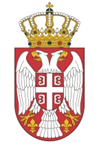 Република СрбијаВЛАДАКАНЦЕЛАРИЈА ЗА УПРАВЉАЊЕ ЈАВНИМ УЛАГАЊИМАНемањина 11, БеоградПоглављеНазив поглављаСтранаIОпшти подаци о јавној набавци3.IIПодаци о предмету јавне набавке4.IIIВрста, техничке карактеристике (спецификације), квалитет, количина и опис добара, радова или услуга, начин спровођења контроле и обезбеђења гаранције квалитета, рок извршења, место извршења или испoруке добара, евентуалне додатне услуге и сл.5.IVУслови за учешће у поступку јавне набавке из чл. 75. и 76. Закона и упутство како се доказује испуњеност тих услова8.VКритеријуми за доделу уговора14.VIОбрасци који чине саставни део понуде15.Образац понуде (Образац 1)16.Образац структуре цене са упутсвом како да се попуни (Образац 2)20.Oбразац трошкова припреме понуде (Образац 3)21.Oбразац изјаве о независној понуди (Образац 4)22.Oбразац изјаве о испуњености услова из  члана 75. став 2. закона (Образац 5)23.Oбразац референтне листе (Образац 6)24.Oбразац изјаве о кључном техничком особљу (Образац 7)25.Изјава понуђача о финансијској гаранцији (Образац 8)26.Образац изјаве понуђача о испуњености додатних услова из члана 76.став 2. Закона (Образац 9)27.Менично писмо – овлашћење (Образац 10)28.VIIМодел уговора 30.VIIIУпутство понуђачима како да сачине понуду36.Доказ:Доказ:Правно лице:Извод из регистра Агенције за привредне регистре, односно извод из регистра надлежног Привредног суда.ПредузетникИзвод из регистра Агенције за привредне регистре, односно извод из регистра надлежног Привредног суда.Физичко лице/Доказ:Доказ:Правно лицеИзвод из казнене евиденције, односно уверење основног суда на чијем подручју се налази седиште домаћег правног лица, односно седиште представништва или огранка страног правног лица, којим се потврђује да правно лице није осуђивано за кривична дела против привреде, кривична дела против животне средине кривично дело примања или давања мита, кривично дело преваре.Извод из казнене евиденције Посебног одељења за организовани криминал Вишег суда у Београду, којим се потврђује да правно лице није осуђивано за неко од кривичних дела организованог криминала;Извод из казнене евиденције, односно уверење надлежне полицијске управе МУП-а, којим се потврђује да законски заступник понуђача није осуђиван за кривична дела против привреде, кривична дела против животне средине кривично дело примања или давања мита, кривично дело преваре и за неко од кривичних дела организованог криминала (захтев се подноси према месту рођења или према месту пребивалишта законског заступника). Уколико понуђач има више законских заступника, дужан је да достави доказ за сваког од њих.Предузетник и физичко лицеИзвод из казнене евиденције: 1) уверење надлежне полицијске управе МУП-а којим се потврђује да да није осуђиван за неко од кривичних дела као члан организоване криминалне групе, да није осуђиван за кривична дела против привреде, кривична дела против животне средине, кривично дело примања или давања мита, кривично дело преваре (захтев се може поднети према месту рођења или према месту пребивалишта).ДОКАЗ О ИСПУЊЕНОСТИ УСЛОВА ИЗ ЧЛАНА 75. СТАВ 1. ТАЧКА 2. ЗАКОНА, НЕ МОЖЕ БИТИ СТАРИЈИ ОД ДВА МЕСЕЦА ПРЕ ОТВАРАЊА ПОНУДА.Доказ:Доказ:Правно лицеуверење Пореске управе  Министарства финансија да је измирио доспеле порезе и доприносе и уверења надлежне локалне самоуправе да је измирио обавезе по основу изворних локалних јавних прихода  Предузетник уверење Пореске управе  Министарства финансија да је измирио доспеле порезе и доприносе иуверења надлежне локалне самоуправе да је измирио обавезе по основу изворних локалних јавних приходаФизичко лицеуверење Пореске управе  Министарства финансија да је измирио доспеле порезе и доприносе иуверења надлежне локалне самоуправе да је измирио обавезе по основу изворних локалних јавних приходаОрган надлежан за издавање:Република Србија - Министарство финансија - Пореска  управа Регионални центар - Филијала/експозитура - према месту седишта пореског обвезника правног лица, односно према пребивалишту физичког лица, односно прописаној надлежности за утврђивање и наплату одређене врсте јавног прихода.Град, односно општина - градска, односно општинска пореска управа према месту седишта пореског обвезника правног лица, односно према пребивалишту физичког лица, односно прописаној надлежности за утврђивање и наплату одређене врсте јавног прихода. Уколико локална (општинска) пореска управа у својој потврди наведе да се докази за одређене изворне локалне јавне приходе прибављају и од других локалних органа/организација/установа понуђач је дужан да уз потврду локалне пореске управе приложи и потврде осталих локалних органа/организација/установа.ДОКАЗ О ИСПУЊЕНОСТИ УСЛОВА ИЗ ЧЛАНА 75. СТАВ 1. ТАЧКА 4. ЗАКОНА, НЕ МОЖЕ БИТИ СТАРИЈИ ОД ДВА МЕСЕЦА ПРЕ ОТВАРАЊА ПОНУДА.Доказ: Попуњена и потписана Изјава о поштовању обавеза које произлазе из важећих прописа о заштити на раду, запошљавању и условима рада, заштити животне средине, као и да понуђач нема забрану обављања делатности која је на снази у време подношења понуде. Образац наведене изјаве дат је у Поглављу VI Конкурсне документације.Услов: (1) да остварени пословни приход у последње три године (2016. 2017. и 2018.) за које су достављени подаци мора да буде већи од, 82.000.000,00 динара; (2) да je понуђач остварио нето добит у последње три године (2016. 2017. и 2018.);(3) да понуђач, у последњих шест месеци који претходе месецу у коме је на Порталу јавних набавки објављен Позив за подношење понуда, није био неликвидан.Доказ: Извештај о бонитету Центра за бонитет (Образац БОН-ЈН) Агенције за привредне регистре, који мора да садржи: статусне податке понуђача, сажети биланс стања и биланс успеха за претходне три обрачунске године, показатеље за оцену бонитета за претходне три обрачунске године (2016. 2017. и 2018.). Уколико Извештај о бонитету Центра за бонитет (Образац БОН-ЈН) не садржи податке за 2018. годину, доставити Биланс стања и Биланс успеха за 2018. годину. Уколико Извештај о бонитету не садржи податак о данима неликвидности у последњих шест месеци који претходе месецу у коме је на Порталу јавних набавки објављен Позив за подношење понуда, понуђач је дужан да достави Потврду Народне банке Србије да понуђач у последњих шест месеци који претходе месецу у коме је на Порталу јавних набавки објављен Позив за подношење понуда, није био неликвидан. Привредни субјекти који у складу са Законом о рачуноводству, воде пословне књиге по систему простог књиговодства, достављају:- биланс успеха, порески биланс и пореску пријаву за утврђивање пореза на доходак грађана на приход од самосталних делатности издат од стране надлежног пореског органа, на чијој је територији регистровано обављање делатности за претходне 3 године.- потврду пословне банке о оствареном укупном промету на пословном-текућем рачуну за претходне 3 (три) обрачунске године.Привредни субјекти који нису у обавези да утврђују финансијски резултат пословања (паушалци), достављају:- потврду пословне банке о стварном укупном промету на пословном-текућем рачуну за претходне 3 (три) обрачунске године.Услови:  а) Да је понуђач у претходне три године од дана објаве Позива на Порталу јавних набавки реализовао најмање по 50 обука из различитих области ради побољшања и унапређивања пословања привредних субјеката у укупној вредности од најмање 82.000.000,00  динара без пореза на додату вредност.Доказ: а) Попуњен и потписан од стране одговорног лица понуђача Образац Референтне листе, који је дат у Поглављу VI Конкурсне документације.Понуђач је дужан да уз Референтну листу достави потписану и оверену Изјаву под пуном кривичном и материјалном одговорношћу да је у претходне три године од дана објаве Позива на Порталу јавних набавки реализовао обуке у укупној вредности од најмање 82.000.000,00  динара без пореза на додату вредност. Услов: Како би се обезбедило несметано стручно оспособљавање, Понуђач мора да располаже довољним техничким капацитетом - мрежом регионалних центара од којих најмање 15 регионалних центара распоређених на територији Републике Србије, на којима се може извршити услуга стручног оспособљавања која је предмет јавне набавке,Доказ: ИЗЈАВА (Образац 9. у поглављу VI ове конкурсне документације) којом понуђач под пуном материјалном и кривичном одговорношћу потврђује да располаже  довољним техничким капацитетом - мрежом регионалних центара од којих најмање 15 регионалних центара распоређених на територији Републике Србије, на којима се може извршити услуга стручног оспособљавања која је предмет јавне набавке. Распрострањеност мреже доказује се навођењем регионалних центара са навођењем адресе на Обрасцу 9. у поглављу VI ове конкурсне документацијеУслов:  Понуђач мора да располаже са најмање 10 обучених извршилаца који су обучени за пружање услуга почетницима у пословању, а у циљу израде пословног плана.Доказ:Потврду издату од стране институције која је извршила обуку; Изјава о кључном техничком особљу (Образац 7. у поглављу VI ове конкурсне документације);Обавештење о поднетој пореској пријави ППП-ПД, извод из појединачне пореске пријаве за порез и доприносе по одбитку, а којим понуђач доказује да располаже са потребним бројем извршилаца. Понуђач је у обавези да достави извод из појединачне пореске пријаве за порез и доприносе по одбитку за месец који претходи месецу објаве позива за подношење понуда, оверену потписом овлашћеног лица понуђача; фотокопију уговора о раду/уговора о делу/уговора о обављању привремених и повремених послова или другог уговора о радном ангажовању и М-А образац или одговарајући М образац у складу са законом о раду односно законом о доприносима за обавезно социјално осигурање.  Напомена:Ако у току извршења уговора дође до промене у кључном особљу понуђача, Понуђач је у обавези да о томе извести Наручиоца и да поднесе захтев за измену кључног особља писаним путем. Кључно особље је могуће заменити обученим запосленима уз достављање доказа тражених за овај услов. Замена кључног особља могућа је само након признавања и измене листе кључног особља од стране Наручиоца.Доказивање испуњености обавезних и додатних услова уколико понуду подноси група понуђачаУслове из члана 75. став 1. тач. 1) до 4) Закона: мора да испуни сваки понуђач из групе понуђача, а испуњеност сваког од тих обавезних услова доказује се достављањем одговарајућих доказа наведених у овом делу Конкурсне документације, док је услов из члана 75. став 1. тач. 5) Закона, дужан да испуни понуђач из групе понуђача којем је поверено извршење дела набавке за који је неопходна испуњеност тог услова.Услов из члана 75. став 2. Закона: Образац изјаве о поштовању обавеза из члана 75. став 2. Закона, који  мора да потпише овлашћено лице сваког понуђача из групе понуђача, који је дат у Поглављу VI Конкурсне документације.Додатне услове група понуђача испуњава заједно.Доказивање испуњености обавезних услова уколико понуђач понуду подноси са подизвођачемПонуђач је дужан да за подизвођача достави доказе да испуњава обавезне услове из члана 75. став 1. тач. 1) до 4) Закона, а доказ о испуњености услова из члана 75. став 1. тачка 5) Закона, за део набавке који ће извршити преко подизвођача.Aко је за извршење дела јавне набавке чија вредност не прелази 10% укупне вредности јавне набавке потребно испунити обавезан услов из члана 75, став 1. тачка 5)  закона, понуђач може доказати испуњеност тог услова преко подизвођача коме је поверио извршење тог дела набавке.Назив понуђача:Адреса понуђача:Матични број понуђача:Порески идентификациони број понуђача (ПИБ):Име особе за контакт:Електронска адреса понуђача (e-mail):Телефон:Телефакс:Број рачуна понуђача и назив банке:-Лице овлашћено за потписивање уговораА) САМОСТАЛНО Б) СА ПОДИЗВОЂАЧЕМВ) КАО ЗАЈЕДНИЧКУ ПОНУДУ1)Назив подизвођача:Адреса:Матични број:Порески идентификациони број:Име особе за контакт:Проценат укупне вредности набавке који ће извршити подизвођач:Део предмета набавке који ће извршити подизвођач:2)Назив подизвођача:Адреса:Матични број:Порески идентификациони број:Име особе за контакт:Проценат укупне вредности набавке који ће извршити подизвођач:Део предмета набавке који ће извршити подизвођач:1)Назив учесника у заједничкој понуди:Адреса:Матични број:Порески идентификациони број:Име особе за контакт:2)Назив учесника у заједничкој понуди:Адреса:Матични број:Порески идентификациони број:Име особе за контакт:3)Назив учесника у заједничкој понуди:Адреса:Матични број:Порески идентификациони број:Име особе за контакт:Понуђена цена:_________________ динара без ПДВ-а_________________ динара без ПДВ-аУслови и рок плаћања:Плаћање уговорене цене ће се извршити авансно у висини од укупне уговорене цене уз достављање следеће документације:- предрачуна у износу аванса;- банкарске гаранције за повраћај авансног плаћања.Сва уговорена потраживања Пружаоца услуга по основу овог уговора, Наручилац може исплатити само до износа расположивог на одговарајућим буџетским апропријацијама.Пружалац услуга се обавезује да изврши повраћај неискоришћених средства исплаћених по основу уговора на рачун Наручиоца, у року од 15 дана од истека уговора.Плаћање уговорене цене ће се извршити авансно у висини од укупне уговорене цене уз достављање следеће документације:- предрачуна у износу аванса;- банкарске гаранције за повраћај авансног плаћања.Сва уговорена потраживања Пружаоца услуга по основу овог уговора, Наручилац може исплатити само до износа расположивог на одговарајућим буџетским апропријацијама.Пружалац услуга се обавезује да изврши повраћај неискоришћених средства исплаћених по основу уговора на рачун Наручиоца, у року од 15 дана од истека уговора.Рок извршења услуге:Сачињавање предлога Програма стручног оспособљавања лица у погледу предузетништва и самозапошљавања:__________ дана (не дужи од 25 календарских дана) од дана потписивања уговора.Рок извршења услуге:Промоција Програма стручног оспособљавања лица у погледу предузетништва и самозапошљавања:__________ дана (не дужи од 25 календарских дана) од дана потписивања уговора.Рок извршења услуге:Обуке за почетнике у пословању за писање пословног плана:______дана (не дужи од 90 календарских дана) од дана потписивања уговора.Рок извршења услуге:Организовања подршке учесницима обуке (mentoring) којима је одобрен кредит код партнерске банке:__________ дана (не краћи од 12 месеци) од дана потписивања уговора.Рок важења понуде:_________ дана од дана отварања понуда (минимум 30 дана)._________ дана од дана отварања понуда (минимум 30 дана).Редни бројОпис услугеЦена без ПДВ-а1.Сачињавање предлога Програма стручног оспособљавања лица у погледу предузетништва и самозапошљавања.2.Промоција Програма стручног оспособљавања лица у погледу предузетништва и самозапошљавања.3.Обуке за почетнике у пословању за писање пословног плана.4.Организовања подршке учесницима обуке (mentoring) којима је одобрен кредит код партнерске банке.Укупна цена без ПДВ-а:Укупна цена без ПДВ-а:ПДВ:ПДВ:Укупна цена са ПДВ-ом:Укупна цена са ПДВ-ом:Датум:Потпис понуђачаВРСТА ТРОШКАИЗНОС ТРОШКА У РСДУКУПАН ИЗНОС ТРОШКОВА ПРИПРЕМАЊА ПОНУДЕДатум:Потпис понуђачаДатум:Потпис понуђачаРедни бр.Назив обукеГодина  реализације обуке Вредност(динара без ПДВ-а)Датум:Потпис овлашћеног лицаРедни број:Име и презиме извршиоца:Назив институције која је извршила обукуДатум:Потпис овлашћеног лицаРедни бројАдреса